РОССИЙСКАЯ ФЕДЕРАЦИЯОРЛОВСКАЯ ОБЛАСТЬТРОСНЯНСКИЙ РАЙОНАДМИНИСТРАЦИЯ МУРАВЛЬСКОГО СЕЛЬСКОГО ПОСЕЛЕНИЯПОСТАНОВЛЕНИЕ от 01 августа 2017 года                                                                                    № 14 О принятии программы «Использование и охрана земель   Муравльского  сельского поселении  на 2017-2019 гг.»  В соответствии с Земельным  кодексом  Российской Федерации и       Федеральным законом  от 6 октября 2003 года N 131-ФЗ "Об общих принципах организации местного самоуправления в Российской Федерации" в целях надлежащей охраны и использования земель на территории  Муравльского сельского поселения, администрация Муравльского сельского поселения ПОСТАНОВЛЯЕТ:Принять программу «Использование и охрана земель Муравльского сельского поселения на 2017 -2019 гг.»  (приложение).Контроль, за исполнением настоящего постановления возлагаю на себя.Настоящее постановление вступает в силу с момента его официального опубликования (обнародования). Глава   сельского поселения                               	    Е. Н. Ковалькова                                                             Приложение                                                                                               к постановлению администрации                                                                                               Муравльского сельского поселения                                                                                     № 14 от 01.08.2017ПРОГРАММА«Использование и охрана  Муравльского сельского поселения на                         2017 -2019 гг.» Паспорт программыСодержание проблемы и обоснование необходимости еерешения программными методами           Земля - важнейшая часть общей биосферы, использование ее связано со всеми другими природными объектами: водами, лесами, животным и растительным миром, полезными ископаемыми и иными ценностями недр земли. Без использования и охраны земли практически невозможно использование других природных ресурсов. При этом бесхозяйственность по отношению к земле немедленно наносит или в недалеком будущем будет наносить вред окружающей природной среде, приводить не только к разрушению поверхностного слоя земли - почвы, ее химическому и радиоактивному загрязнению, но и сопровождаться экологическим ухудшением всего природного комплекса.         Земля используется и охраняется в Российской Федерации как основа жизни и деятельности народов, проживающих на соответствующей территории. Эта формула служит фундаментом прав и обязанностей государства, занятия общества и землеобладателей использованием и охраной земли в соответствии с действующим законодательством.          Использование значительных объемов земельного фонда в различных целях накладывает определенные обязательства по сохранению природной целостности всех звеньев экосистемы окружающей среды. В природе все взаимосвязано. Поэтому нарушение правильного функционирования одного из звеньев, будь то лес, животный мир, земля, ведет к дисбалансу и нарушению целостности экосистемы. Территории природного комплекса - лесные массивы, водные ландшафты, овражные комплексы, озелененные пространства природоохранные зоны и другие выполняют важнейшую роль в решении задачи обеспечения условий устойчивого развития района.         «Использование и охрана земель Муравльского сельского поселения  на 2017-2019гг.» (далее - Программа) направлена на создание благоприятных условий использования и охраны земель, обеспечивающих реализацию государственной политики эффективного и рационального использования и управления земельными ресурсами в интересах укрепления экономики села.Нерациональное использование земли, потребительское и бесхозяйственное отношение к ней приводят к нарушению выполняемых ею функций, снижению природных свойств.         Охрана земель только тогда может быть эффективной, когда обеспечивается рациональное землепользование.         Проблемы устойчивого социально-экономического развития территории Муравльского сельского поселения и экологически безопасной жизнедеятельности его жителей на современном этапе тесно связаны с решением вопросов охраны и использования земель. На сельском уровне можно решать местные проблемы охраны и использования земель самостоятельно, причем полным, комплексным и разумным образом в интересах не только ныне живущих людей, но и будущих поколений.Мероприятия ПрограммыРеализация Программы осуществляется по следующим направлениям:III. Ожидаемые социально-экономические результаты от реализации Программы.         Результат реализации Программы должен обеспечить:          - стабильное увеличение площади использования земель на территории Муравльского сельского поселения;           - стабильное увеличение роста доходов за использование земель;          - своевременное выявление нарушенных земель и своевременное предотвращение деградации, загрязнения, захламления, нарушения земель, других негативных (вредных) воздействий хозяйственной деятельности.          В результате реализации данной программы будет достигнута главная цель – увеличение эффективности использования земель.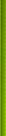 